Если трудно – просто позвони!В КГКП «Костанайский педагогический колледж» действует телефон доверия: 87142262641 37-08-58, 8-708-087-42-01 – телефон доверия, действующий на бесплатной и анонимной основе при фронт-офисе КГУ «Региональный центр психологической поддержки и дополнительного образования» управления образования акимата Костанайской области. В целях усиления работы в данном направлении, информация о деятельности телеграмм-чата размещена на официальных страницах, информационных стендах организаций образования области https://t.me/bala_qorgau.Короткий номер «150», 8 708 10 608 10 – круглосуточная, анонимная квалифицированная помощь, звонок бесплатный.8 (7172) 742528 - Комитет по охране прав детей Министерства образования и науки Республики Казахстан.Единый call-центр «111» - звонок бесплатный, круглосуточный телефон доверия в Республике Казахстан. Call-центр создан по инициативе Республиканского общественного совета по вопросам семьи женщин и защите прав детей при партии «Nur Otan»Вам беспрепятственно окажут квалифицированную психологическую помощь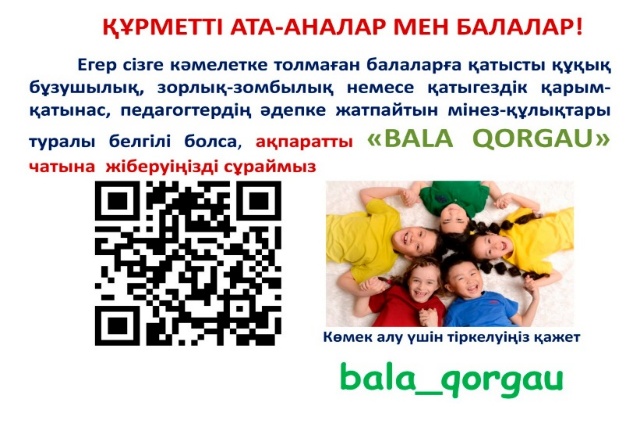 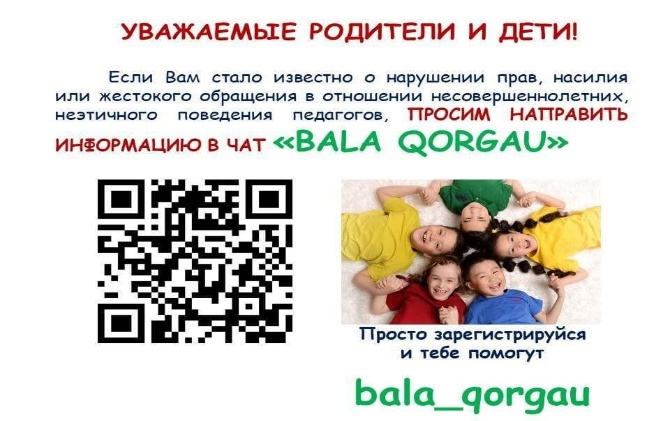 .